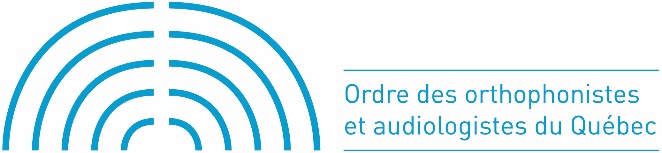 Ce prix a pour but d'encourager l’esprit d’entrepreneuriat, la créativité, le dynamisme et l’engagement d'un(e) orthophoniste ou un(e) audiologiste ou un groupe d’orthophonistes ou d’audiologistes dans la réalisation d'un projet ou d’une démarche novatrice contribuant à la protection du public par l’amélioration de la qualité des services à la population.Le Prix Innovation-Desjardins est offert annuellement. Gracieuseté de Desjardins, il est accompagné d’une bourse de 3000 $, accordée au(x) lauréat(s). La remise de ce prix a lieu à l'Assemblée générale annuelle de l'OOAQ.Pour connaître les critères d’admissibilité, veuillez vous référer au formulaire d’information du prix Innovation-Desjardins.S’il y a plusieurs documents à joindre, veuillez s’il vous plaît les transmettre au même moment que le présent formulaire nommé et daté.Date de transmission du dossier : 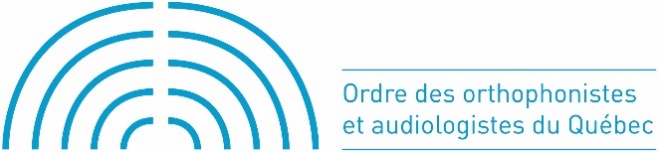 Prénom du candidat Nom : No de membre : Diplômé(e) de : Profession :Courriel Téléphone : PrénomNom : No de membre : Profession :Courriel Téléphone : NOM DE LA PERSONNE OU DU GROUPE DE PERSONNES SUGGÉRÉ(S) :CARRIÈRE PROFESSIONNELLE : CARRIÈRE PROFESSIONNELLE : EXPÉRIENCE DE TRAVAIL : EXPÉRIENCE DE TRAVAIL : PUBLICATIONS : PUBLICATIONS : BOURSES D’ÉTUDES : BOURSES D’ÉTUDES : RAISONS PRINCIPALES QUI MOTIVENT LA CANDIDATURE